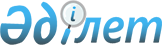 О признании утратившим силу постановления акимата от 9 апреля 2015 года № 147 "Об утверждении Положения о государственном учреждении "Управление пассажирского транспорта и автомобильных дорог акимата Костанайской области"Постановление акимата Костанайской области от 16 февраля 2017 года № 76. Зарегистрировано Департаментом юстиции Костанайской области 28 февраля 2017 года № 6855      В соответствии с Законом Республики Казахстан от 6 апреля 2016 года "О правовых актах" акимат Костанайской области ПОСТАНОВЛЯЕТ:

      1. Признать утратившим силу постановление акимата Костанайской области от 9 апреля 2015 года № 147 "Об утверждении Положения о государственном учреждении "Управление пассажирского транспорта и автомобильных дорог акимата Костанайской области" (зарегистрировано в Реестре государственной регистрации нормативных правовых актов под № 5600, опубликовано 27 мая 2015 года в газете "Қостанай таңы").

      2. Настоящее постановление вводится в действие по истечении десяти календарных дней после дня его первого официального опубликования.


					© 2012. РГП на ПХВ «Институт законодательства и правовой информации Республики Казахстан» Министерства юстиции Республики Казахстан
				
      Аким области

А. Мухамбетов
